                                         UCN Seed Grant Committee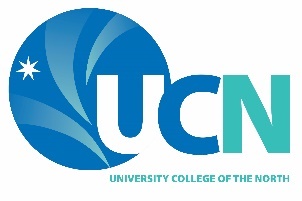 Seed Grant Competition 2023-2024 FINAL PROJECT REPORTDeadline for Submission:  April 30, 2024Your Full Name: Position: Department and Faculty: Email:    Phone: Title of project that was funded, and the amount it was awarded.Names and titles of principal investigator, co-investigators and collaborators.When the project commenced and when it was completed.Briefly recap the research questions and key findings.  Maximum half page.Describe key activities and milestones over the course of the project.  Include any involvement by students or student research assistants, and/or by external stakeholders.  Maximum one page.Describe impacts and contributions your research has made or is making to Aboriginal and/or northern communities, and other research in one or more of the following.  Answer all that apply, and add any that are not listed below as well.  Maximum two pages.Existing literature and advancing knowledge in the discipline.Industry/business practices and operations.Social change or quality of life.Benefits and usefulness to UCN students.Describe how your project outcomes have been used in teaching to date, and/or how you plan to incorporate them into your teaching or work in future.  Maximum half page.Knowledge mobilization.  Describe how you have disseminated and shared your research findings in Aboriginal and/or northern communities, within UCN, to other stakeholders and/or to external partners.  If knowledge mobilization is not yet completed, describe how you plan to disseminate and share your research findings in Aboriginal and/or northern communities, within UCN, to other stakeholders and/or to external partners.  Maximum two pages.  Be specific, and attach information such as conference agendas/presentations; PowerPoint presentations; research poster; journal article; website; blog; copies of presentations to industry, communities or other stakeholders; etc. Has carrying out this project created a foundation that will help you to leverage external funding and resources to carry it forward in future?  Why or why not? Provide details.   Maximum half page.Final research budget.  List how funds were expended in your project.  Maximum one page.EMAIL YOUR COMPLETED FINAL PROJECT REPORT TOGETHER WITH PERTINENT SUPPORTING DOCUMENTATION BEFORE THE DEADLINE DATE GIVEN BELOW TO DR. GURU CHINNASAMY at gchinnasamy@ucn.caDeadline for Submission: April 30, 2024CONTACTGuru Chinnasamy, Ph.D.Chair of UCN Seed Grant CommitteeManager of ResearchUCN Office of ResearchEmail: gchinnasamy@ucn.caPhone: 204-677-6363Updated on February 27, 2023.